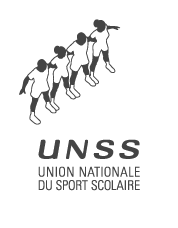 FETE DES COLLEGESMERCREDI 10 JUIN 2009HAND BALLBenjamines Honneur :Benjamins Développement :Minimes Filles Développement :Minimes Garçons Honneur :FOOTBALLMinimes Garçons Développement  :FUTSALBenjamins Développement :1Collège Pierre de Coubertin - Cormontreuil2Collège Joliot Curie - Reims3Collège Paul Eluard - Verzy1Collège Paul Fort - Reims2Collège Pré Bréart - Bazancourt3Collège E.Deschamps - Vertus4Collège Louis Grignon – Fagnières5Collège Paul Eluard - Verzy6IME Villers Franqueux1Collège Jeanne d’Arc - Montmirail2Collège Léonard de Vinci – Witry lès Reims3Collège Paul Eluard - Verzy1Collège Jeanne d’Arc - Montmirail2Collège M.Bastié - Reims3Collège Paulette Billa – Tinqueux4Collège Paul Eluard - Verzy5Collège Vieux Port – Vitry le François1Collège Paul Eluard - Verzy2Collège Marcel Alin – Frignicourt1Collège Stephane Mallarmé – Fère Champenoise2Collège Paulete Billa - Tinqueux3Collège Les Indes – Vitry le François4Collège Perrot d’Ablancourt – Châlons en Champagne5 Collège Paul Eluard - Verzy